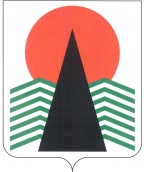 АДМИНИСТРАЦИЯ  НЕФТЕЮГАНСКОГО  РАЙОНАпостановлениег.НефтеюганскОб утверждении положения о проведении межмуниципального марафона национальных культур «Золотой Багульник»В соответствии с распоряжением Губернатора Ханты-Мансийского автономного округа – Югры от 18.12.2017 № 300-рг «О проведении в 2018 году 
в Ханты-Мансийском автономном округе – Югре Года гражданского согласия», 
во исполнение пункта 10 Перечня поручений Губернатора Ханты-Мансийского автономного округа – Югры по реализации ежегодного Обращения Губернатора Ханты-Мансийского автономного округа – Югры к жителям Ханты-Мансийского автономного округа – Югры, представителям общественности и депутатам Думы Ханты-Мансийского автономного округа – Югры от 23.11.2017 и в целях укрепления межэтнических и межкультурных отношений в Нефтеюганском районе 
п о с т а н о в л я ю:Департаменту культуры и спорта Нефтеюганского района (А.Ю.Андреевский) организовать и провести на территории Нефтеюганского района в период с 03.03.2018 по 25.12.2018 межмуниципальный марафон национальных культур «Золотой Багульник» (далее – Марафон).Утвердить:Положение о проведении Марафона согласно приложению № 1.Состав организационного комитета по подготовке и проведению Марафона согласно приложению № 2.Рекомендовать органам местного самоуправления городского и сельских поселений, входящих в состав Нефтеюганского района, обеспечить участие делегаций в мероприятиях Марафона. Настоящее постановление подлежит размещению на официальном сайте органов местного самоуправления Нефтеюганского района.Контроль за выполнением постановления возложить на заместителя главы Нефтеюганского района В.Г.Михалева.Глава района							Г.В.ЛапковскаяПриложение № 1к постановлению администрации Нефтеюганского районаот 27.02.2018 № 273-паПОЛОЖЕНИЕ о проведении межмуниципального марафона национальных культур «Золотой Багульник» (далее – Положение)Общие положенияНастоящее Положение определяет цель, порядок и условия проведения межмуниципального марафона национальных культур «Золотой Багульник» 
(далее – Марафон). Марафон проводится в рамках муниципальных программ «Профилактика экстремизма, гармонизации межэтнических и межкультурных отношений 
в Нефтеюганском районе на 2017-2020 годы», утвержденной постановлением администрации Нефтеюганского района от 31.10.2016 № 1787-па-нпа, «Развитие культуры Нефтеюганского района на 2017-2020 годы», утвержденной постановлением администрации Нефтеюганского района от 31.10.2016 № 1802-па-нпа.Организатором Марафона является департамент культуры и спорта Нефтеюганского района (далее – Организатор).Общее руководство подготовкой и проведением Марафона осуществляет организационный комитет (далее – Оргкомитет).Цель МарафонаОсновная цель Марафона заключается в повышении культуры межнациональных и межэтнических отношений жителей Нефтеюганского района, приобщение подрастающего поколения к традициям национальных культур через творчество народов, проживающих на территории Нефтеюганского района, а также поддержка и развитие национальных культур через пропаганду идей добровольчества на благо общества и привлечение волонтерского движения к решению социально значимых проблем.Срок и место проведения МарафонаМарафон проводится с 03.03.2018 по 25.12.2018 в поселениях Нефтеюганского района.Этапы проведения Марафона ЭТАП (март) СТАРТ МАРАФОНА (торжественное открытие).Место проведения – гп.Пойковский.ЭТАП (март) ТРАДИЦИОННАЯ НАЦИОНАЛЬНАЯ КУХНЯ (выставка – дегустация, дискуссионная площадка (круглый стол), мастер-классы, собрание страниц «Книги» национальных народных рецептов Нефтеюганского района).Участникам (гостям площадки) Марафона необходимо: представить приготовленные блюда, рассказать о национальных традициях, связанных с этими блюдами, красочно оформить рецепты представленных блюд.Место проведения – сп.Каркатеевы.ЭТАП (апрель) НАЦИОНАЛЬНЫЕ ТРАДИЦИИ И ОБРЯДЫ (выставка коллекций национального костюма, презентация одного костюма делегацией, показ одного обряда (по усмотрению участника Марафона), фото-выставка, посвященная традициям и обрядам разных народов, дискуссионная площадка (круглый стол), мастер-классы, собрание страниц «Книги» традиций народов Нефтеюганского района). Место проведения – сп.Сингапай.ЭТАП (июнь) ФЕСТИВАЛИ В РАМКАХ МАРАФОНА:- открытый районный фестиваль национальных культур «Моя Россия». Место проведения – гп.Пойковский.- районный площадной праздник славянской культуры «Сибирская слобода». Место проведения – сп.Салым.- районный национальный праздник «Сабантуй».Место проведения – сп.Салым.ЭТАП (сентябрь) ДЕКОРАТИВНО-ПРИКЛАДНОЕ ТВОРЧЕСТВО И НАРОДНЫЕ ХУДОЖЕСТВЕННЫЕ ПРОМЫСЛЫ И РЕМЕСЛА (выставка декоративно-прикладного творчества промыслов и ремесел, мастер-классы, семинар (бюджетное учреждение Ханты-Мансийского автономного округа – Югры «Центр народных художественных промыслов и ремесел» (по согласованию), собрание страниц «Книги» самодеятельных мастеров Нефтеюганского района). Место проведения – сп.Салым (сп.Сентябрьский, сп.Куть-Ях).ЭТАП (октябрь) НАЦИОНАЛЬНЫЕ ПЕСНИ, ТАНЦЫ И ИГРЫ (выступления творческих коллективов и отдельных исполнителей, презентации народных игр и праздников 
с демонстрацией фрагментов, круглый стол).Место проведения – сп.Усть-Юган (п.Юганская Обь).ЭТАП (ноябрь) ИНТЕРАКТИВНАЯ ПЛОЩАДКА (обсуждение актуальных тем в режиме видеоконференцсвязи).ЭТАП (декабрь) ЗАКРЫТИЕ МАРАФОНА (гала-концерт, награждение, торжественное вручение «Книг» Центру национальных культур гп.Пойковский).Место проведения гп.Пойковский.Участники МарафонаВ мероприятиях принимают участие национальные коллективы, творческие семьи, участники национально-культурных обществ, коллективы художественной самодеятельности Нефтеюганского района. Количественный состав и возраст участников не ограничен.Условия и порядок проведения МарафонаДля участия в мероприятиях Марафона у участников должны быть предметы быта и утварь в национальном жилище, национальные костюмы и блюда, экспозиции этнокультуры, презентации.Для мастеров декоративно-прикладного творчества и традиционных народных промыслов обязательным условием Марафона является организация мастер-класса 
по методикам изготовления изделий народных промыслов.Мероприятия проводятся в следующих организационных формах:фестивалиэкскурсииторжественные или праздничные вечерахудожественные и творческие выставки, ярмарки, экспозицииконцертыМероприятия проводятся на открытых площадках, в зрительных залах, фойе 
и диско-залах культурно-досуговых учреждений.О дате и времени проведения мероприятия Организатор информирует администрацию Нефтеюганского района, комитет гражданской защиты населения Нефтеюганского района, отдел МВД России по Нефтеюганскому району, Нефтеюганскую районную больницу.Население Нефтеюганского района о предстоящих мероприятиях Марафона информируется через местные средства массовой информации, информационные плакаты, листовки, афиши.Заявки на участие творческих делегаций от городского и сельских поселений, входящих в состав Нефтеюганского района, направляются на электронный адрес Нефтеюганского районного бюджетного учреждения Творческое объединение «Культура»: nrmu-to-kultura@yandex.ru, не позднее, чем за 10 рабочих дней до дня проведения каждого этапа Марафона, по прилагаемой форме заявки (приложение 
к Положению).Награждение участников по итогам МарафонаПо итогам Марафона участникам вручаются дипломы за участие, памятные подарки, сувенирная продукция.Финансовые условия МарафонаФинансирование мероприятий Марафона национальных культур «Золотой Багульник» осуществляется за счет средств муниципальных программ «Профилактика экстремизма, гармонизации межэтнических и межкультурных отношений в Нефтеюганском районе на 2017-2020 годы», утвержденной постановлением администрации Нефтеюганского района от 31.10.2016 № 1787-па-нпа, «Развитие культуры Нефтеюганского района на 2017-2020 годы», утвержденной постановлением администрации Нефтеюганского района от 31.10.2016 
№ 1802-па-нпа. Приложение к Положению о проведении межмуниципального марафона национальных культур «Золотой Багульник» ЗАЯВКАна участие в межмуниципальном марафоне национальных культур«Золотой Багульник»Приложение № 2к постановлению администрации Нефтеюганского районаот 27.02.2018 № 273-паСОСТАВ организационного комитета по подготовке и проведению межмуниципального марафона национальных культур «Золотой Багульник»27.02.2018№ 273-па№ 273-паНазвание населенного пунктаНазвание делегацииКоличество участниковУчастие во II этапе марафона:Название блюда (блюд)Название мастер-класса Участие в III этапе Марафона:Наименование национального(ых) костюма(ов)Название ФОТО выставкиУчастие в V этапе Марафона:Название выставки декоративно- прикладного творчества и народных художественных промыслов и ремеселКоличество изделийУчастие в VI этапе Марафона:Концертная программа: содержание и название номераЖанр Продолжительность Технические требования (указать носители фонограмм, количество микрофонов, инструмент, реквизит)Названия народных игрФ.И.О., контактный телефон руководителя делегации для решения организационных вопросовЗа справками обращаться по телефону: 89519665714 (Грищенко Ирина Леонидовна)За справками обращаться по телефону: 89519665714 (Грищенко Ирина Леонидовна)КотоваТатьяна Георгиевназаместитель главы Нефтеюганского района, председатель оргкомитета.Члены оргкомитета:Члены оргкомитета:МихалевВладлен Геннадьевич заместитель главы Нефтеюганского районаФедорова Алина Николаевнаначальник управления по связям с общественностью администрации Нефтеюганского районаНикитинаСветлана Евгеньевназаместитель начальника управления по связям 
с общественностью администрации Нефтеюганского районаКовалевская Елена Александровнапредседатель комитета по культуре департамента культуры и спорта Нефтеюганского районаАликоваЕлена Святославовназаместитель председателя комитета по культуре департамента культуры и спорта Нефтеюганского районаДевятнинаОльга Григорьевнадиректор Нефтеюганского районного бюджетного учреждения Творческое объединение «Культура».